Всемирная история Ход урокаРазделИмперии и их соперничество в XIX в.Империи и их соперничество в XIX в.ФИО педагогаАккошкарова Г.А. , учитель истории и права, КГУ гимназия №6, педагог-исследовательАккошкарова Г.А. , учитель истории и права, КГУ гимназия №6, педагог-исследовательДатаКласс  7 классКоличество присутствующих:Количество отсутствующих:Тема урокаПочему Россия и Британия соперничали за влияние в Иране?Почему Россия и Британия соперничали за влияние в Иране?Цели обучения в соответствии с учебной программой7.3.2.2 описывать изменения характера международных отношений в XVIII - середине XIX веков;7.4.2.1 сравнивать процесс перехода к промышленной стадии развития общества в разных странах7.3.2.2 описывать изменения характера международных отношений в XVIII - середине XIX веков;7.4.2.1 сравнивать процесс перехода к промышленной стадии развития общества в разных странахЦели урока:Все: правильно используют в речи понятия «концессия», «колонизация», «полуколония», «сферы экономического влияния», «бабиды», «панисламизм» для описания характера международных отношений.  Большинство: могут объяснить изменения в характере международных отношений.Некоторые: дают аргументированную оценку процесса перехода к промышленной стадии развития общества в разных странах.Все: правильно используют в речи понятия «концессия», «колонизация», «полуколония», «сферы экономического влияния», «бабиды», «панисламизм» для описания характера международных отношений.  Большинство: могут объяснить изменения в характере международных отношений.Некоторые: дают аргументированную оценку процесса перехода к промышленной стадии развития общества в разных странах.Этап урока/времяДействия педагогаДействия учениковОцениваниеРесурсы  Начало урока Организационный моментПриветствиеУчитель приветствует учащихся и предлагает им психологический настрой «Здравствуй» Учащиеся поочередно касаются одноименных пальцев рук своего соседа, начиная с больших пальцев и говорят:желаю (соприкасаются большими пальцами);успеха (указательными);большого (средними);во всём (безымянными);и везде (мизинцами);Здравствуйте! (прикосновение всей ладонью)Определение целей на урокНа начало урока учитель предлагает ученикам проблемный вопрос: «Почему Россия и Британия соперничали за влияние в Иране?». Работа в парах. «Закончи предложение»Чтобы нам было легче ответить на этот вопрос, давайте выполним данное задание.Вначале вы индивидуально выполните данное задание, а потом проверите, насколько правильно ответил ваш сосед.- Российская империя при колонизации Казахского ханства преследовало следующую цель…- На рынках Индии постепенно стали преобладать товары …- В сравнении с Англией и Россией Индия и Казахское ханство в экономическом и политическом отношении были более…Заканчивая предложения, ученики могут сформулировать цели урока. Деление на группы (стратегия «Пазлы»)Учитель раздает ученикам пазлы, ученики собирают картины и садятся по группам.ФО – Молодцы, похлопаем друг другу!Принимают учатсие в психологическом настрое «Здравствуй»Выполняют задание «Закончи предложение»ФО Словесная поддержка«Аплодисменты» Психологический прием «Здравствуй»Картинки для пазлов.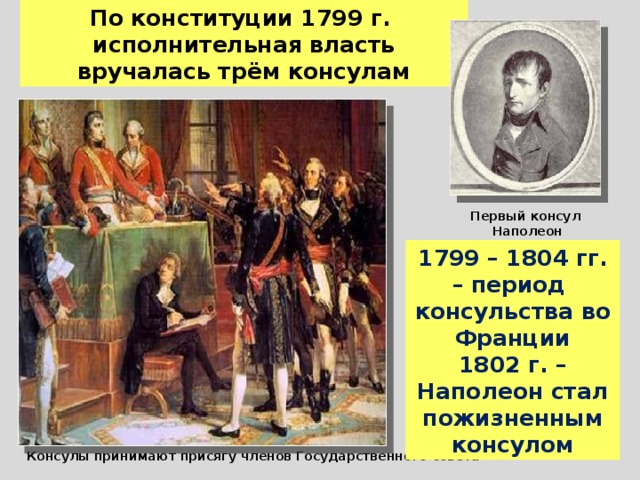 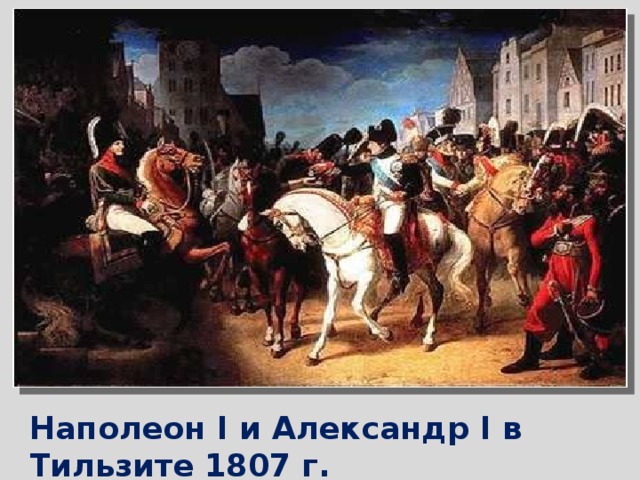 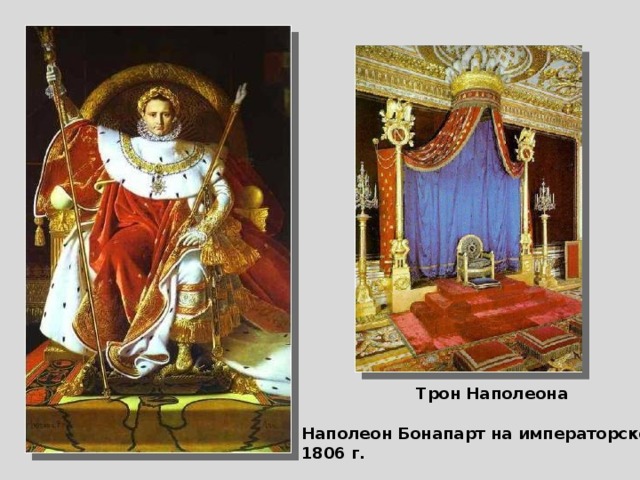 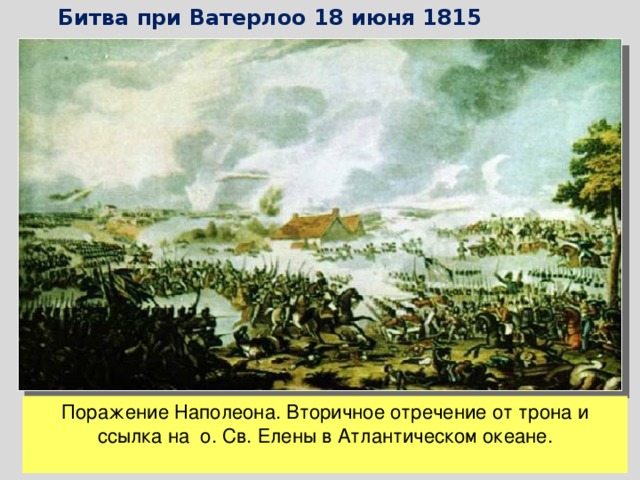 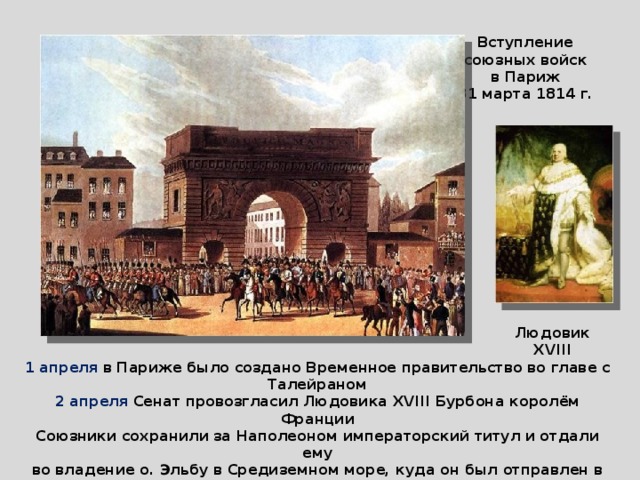 Проверка домашнего задания.Класс был разделен на группы по картинам, в которых прослеживается тематика домашнего задания. Каждая группа дает ответ на конкретно поставленный вопрос на обратной стороне иллюстрации в течение 1 минуты каждая группа.- Какие плюсы и минусы в политике консульства вы можете назвать?  - Как восприняли другие державы коронацию Наполеона?- В чем проявилось унижение России в Тильзитском мире?- Почему Наполеон проиграл сражение при Ватерлоо?- Какие решения были приняты после победы коалицией?Дескрипторы:- Читают вопрос и обсуждают в группе- Дают краткий ответ на свой вопросКаждая группа отвечает на конкретно поставленный вопросСамооценивание Лист успеха (поставить галочки)Схемы на слайдах Середина урока Работа в группах с источникамиФизкультминутка Задание 1. «Дипломатический турнир»Каждая группа представляет дипломатическую группу конкретной страны и Ирана, работают по тексту учебника и с дополнительным материалом, делают пометки относительно той страны, которую представляют, составляют условия договора по концессиям. - Дипломаты Франции, - Дипломаты Англии,- Дипломаты России, - Дипломаты Турции- Правительство ИранаПроблемный вопрос для групп. - Какие интересы преследуют страны в Иране (политические и экономические)?- Каким образом правительство Ирана пытается преодолеть кризис в стране?Дескрипторы:- определяют сферу экономических влияний (отрасли)- Определяет политические интересы  своей страны- 2-3 условия договора, выгодных для обеих сторон- Составляет договор на получение концессии«Древний человек»Задание 2. Индивидуальная работа с заданиями по уровню (дифференциация по уровню)Почему Иран стал полуколонией?Уровень 1. Соотнесите в таблице термины и их определенияДескрипторы:- правильно определяет 1соответствие- правильно определяет 2-3 соответствия- правильно определяет 4-5 соответствияУровень 2.На политической карте мира показать страны заинтересованные в распространение влияния в Иране, определить их уровень промышленного развития. Опираясь на признаки, определить к какой группе стран относится по промышленному развитию та или иная страна.Слаборазвитая в промышленности странаСреднеразвитая в промышленности странаВысокоразвитая в промышленности страна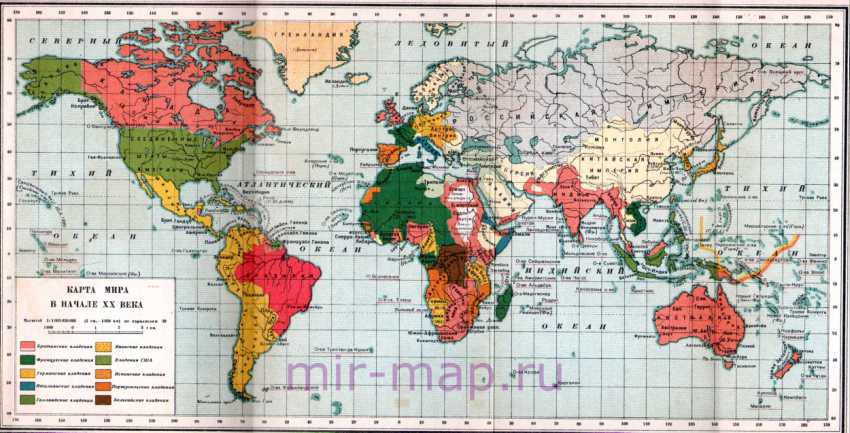 Дескрипторы- определяют уровень промышленного развития стран-могут ориентироваться на карте и отмечать страну.Уровень 3.Работа с Диаграммой Венна, необходимо провести сравнение Ирана нового времени и современного Ирана. Показать какие произошли основные отличия в политическом и экономическом  развитии стране, что осталась общим?Учитель обращается к классу с вопросом: Можем ли мы ответить на вопрос – Почему Россия и Британия соперничали за влияние в Иране?Дескрипторы- Раскроют 2-3 экономических отличия- Раскроют 2-3 политических отличия- Найдут общие чертыИспользуют дополнительный материал и учебник для подготовки постера.Учащиеся сами выбирают уровень заданий для себяВзаимооценивание групп - «Подари звезду», дарят звезду той группе чей ответ, по их мнению, был правильным и интересным:- красная - все отлично, материал доступен - фиолетовое - надо обратить внимание на  некоторые вопросы- зеленая – быть внимательнее при подготовке презентации ответа.ВзаимооцениваниеСтратегия «Две звезды, одно пожелание»Работа по доп. материалуСтратегия «Подари звезду»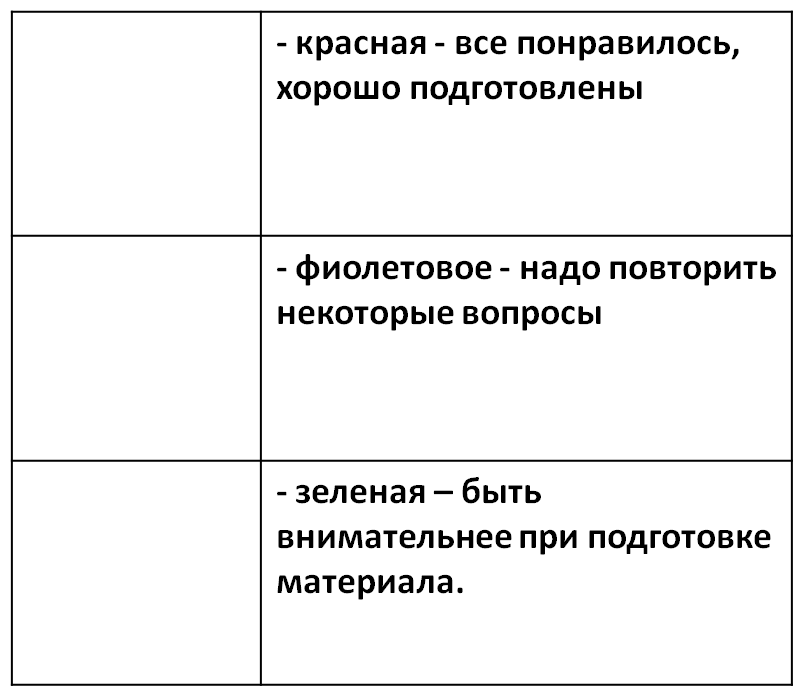 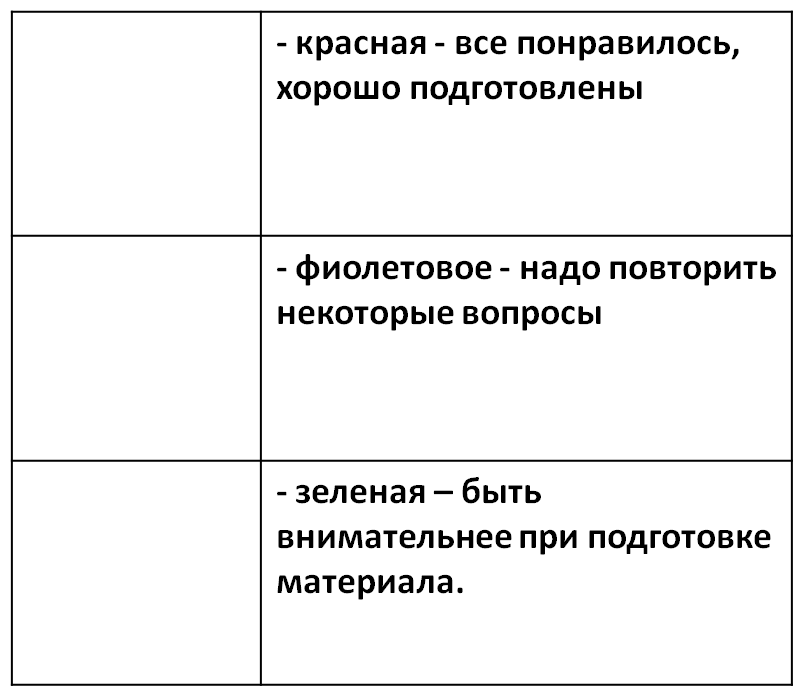 Флажки для отметок стран на карте. 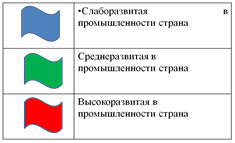 Диаграмма Венна 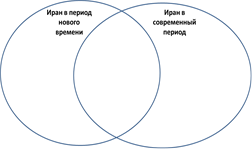 Конец урока Рефлексия стратегия «Плюс-минус-интересно»Заполняют таблицу «ПМИ»Самооценивание Обратная связь листы с таблицей «П-М-И»Домашнее задание:Подготовить рассказ по картине. Как вы думаете, о каких событиях идет речь? Какие решения были приняты?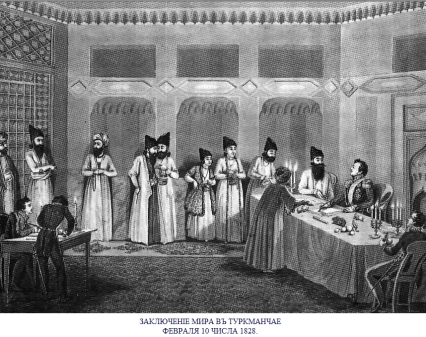 Дифференциация – каким способом вы хотите больше оказывать поддержку? Какие задания вы даете ученикам более способным по сравнению с другими?    Дифференциация – каким способом вы хотите больше оказывать поддержку? Какие задания вы даете ученикам более способным по сравнению с другими?    Оценивание – как Вы планируете проверять уровень усвоения материала учащимися?   Охрана здоровья и соблюдение техники безопасности  
Охрана здоровья и соблюдение техники безопасности  
Задание 2 – задания по уровню сложности. Задание 1 – распределение ролей в группе.Учет потребностей учащихся.Задание 2 – задания по уровню сложности. Задание 1 – распределение ролей в группе.Учет потребностей учащихся.Для проверки усвоения знаний  были использованы самооценивание, взаимооценивание.  Формативное оценивание: - «Подари звезду» - «Лист успеха»Задания разработаны с учетом возрастных особенностей. На уроке были использованы активные методы работы. В ходе урока проводились разминочные упражнения – физ.минутка «Древний человек»Задания разработаны с учетом возрастных особенностей. На уроке были использованы активные методы работы. В ходе урока проводились разминочные упражнения – физ.минутка «Древний человек»Рефлексия по уроку Была ли реальной и доступной  цель урока    или учебные цели?Все ли учащиесы   достигли цели обучения? Если ученики еще не достигли   цели, как вы думаете,  почему? Правильно проводилась дифференциация на уроке?  Эффективно ли использовали вы время во время этапов урока? Были ли отклонения от плана урока, и почему?Рефлексия по уроку Была ли реальной и доступной  цель урока    или учебные цели?Все ли учащиесы   достигли цели обучения? Если ученики еще не достигли   цели, как вы думаете,  почему? Правильно проводилась дифференциация на уроке?  Эффективно ли использовали вы время во время этапов урока? Были ли отклонения от плана урока, и почему?Рефлексия по уроку Была ли реальной и доступной  цель урока    или учебные цели?Все ли учащиесы   достигли цели обучения? Если ученики еще не достигли   цели, как вы думаете,  почему? Правильно проводилась дифференциация на уроке?  Эффективно ли использовали вы время во время этапов урока? Были ли отклонения от плана урока, и почему?Рефлексия по уроку Была ли реальной и доступной  цель урока    или учебные цели?Все ли учащиесы   достигли цели обучения? Если ученики еще не достигли   цели, как вы думаете,  почему? Правильно проводилась дифференциация на уроке?  Эффективно ли использовали вы время во время этапов урока? Были ли отклонения от плана урока, и почему?Рефлексия по уроку Была ли реальной и доступной  цель урока    или учебные цели?Все ли учащиесы   достигли цели обучения? Если ученики еще не достигли   цели, как вы думаете,  почему? Правильно проводилась дифференциация на уроке?  Эффективно ли использовали вы время во время этапов урока? Были ли отклонения от плана урока, и почему?Итоговая оценкаКакие две вещи прошли действительно хорошо (в том числе преподавание и учение)?1:2:Какие две вещи могли бы улучшить Ваш урок (в том числе преподавание и учение)?1: 2:Что нового я узнал из этого урока о своем классе или об отдельных учениках, что я мог бы использовать при планировании следующего урока?Итоговая оценкаКакие две вещи прошли действительно хорошо (в том числе преподавание и учение)?1:2:Какие две вещи могли бы улучшить Ваш урок (в том числе преподавание и учение)?1: 2:Что нового я узнал из этого урока о своем классе или об отдельных учениках, что я мог бы использовать при планировании следующего урока?Итоговая оценкаКакие две вещи прошли действительно хорошо (в том числе преподавание и учение)?1:2:Какие две вещи могли бы улучшить Ваш урок (в том числе преподавание и учение)?1: 2:Что нового я узнал из этого урока о своем классе или об отдельных учениках, что я мог бы использовать при планировании следующего урока?Итоговая оценкаКакие две вещи прошли действительно хорошо (в том числе преподавание и учение)?1:2:Какие две вещи могли бы улучшить Ваш урок (в том числе преподавание и учение)?1: 2:Что нового я узнал из этого урока о своем классе или об отдельных учениках, что я мог бы использовать при планировании следующего урока?Итоговая оценкаКакие две вещи прошли действительно хорошо (в том числе преподавание и учение)?1:2:Какие две вещи могли бы улучшить Ваш урок (в том числе преподавание и учение)?1: 2:Что нового я узнал из этого урока о своем классе или об отдельных учениках, что я мог бы использовать при планировании следующего урока?